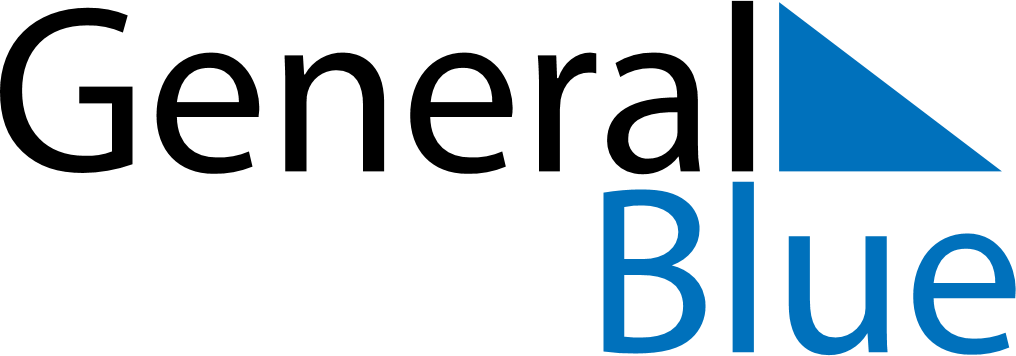 July 2024July 2024July 2024July 2024July 2024July 2024Ytteresse, Ostrobothnia, FinlandYtteresse, Ostrobothnia, FinlandYtteresse, Ostrobothnia, FinlandYtteresse, Ostrobothnia, FinlandYtteresse, Ostrobothnia, FinlandYtteresse, Ostrobothnia, FinlandSunday Monday Tuesday Wednesday Thursday Friday Saturday 1 2 3 4 5 6 Sunrise: 3:17 AM Sunset: 11:46 PM Daylight: 20 hours and 28 minutes. Sunrise: 3:19 AM Sunset: 11:44 PM Daylight: 20 hours and 25 minutes. Sunrise: 3:21 AM Sunset: 11:43 PM Daylight: 20 hours and 21 minutes. Sunrise: 3:23 AM Sunset: 11:41 PM Daylight: 20 hours and 18 minutes. Sunrise: 3:25 AM Sunset: 11:39 PM Daylight: 20 hours and 14 minutes. Sunrise: 3:27 AM Sunset: 11:38 PM Daylight: 20 hours and 10 minutes. 7 8 9 10 11 12 13 Sunrise: 3:29 AM Sunset: 11:36 PM Daylight: 20 hours and 6 minutes. Sunrise: 3:32 AM Sunset: 11:34 PM Daylight: 20 hours and 1 minute. Sunrise: 3:34 AM Sunset: 11:32 PM Daylight: 19 hours and 57 minutes. Sunrise: 3:37 AM Sunset: 11:29 PM Daylight: 19 hours and 52 minutes. Sunrise: 3:39 AM Sunset: 11:27 PM Daylight: 19 hours and 47 minutes. Sunrise: 3:42 AM Sunset: 11:25 PM Daylight: 19 hours and 43 minutes. Sunrise: 3:44 AM Sunset: 11:22 PM Daylight: 19 hours and 37 minutes. 14 15 16 17 18 19 20 Sunrise: 3:47 AM Sunset: 11:20 PM Daylight: 19 hours and 32 minutes. Sunrise: 3:50 AM Sunset: 11:17 PM Daylight: 19 hours and 27 minutes. Sunrise: 3:53 AM Sunset: 11:15 PM Daylight: 19 hours and 22 minutes. Sunrise: 3:55 AM Sunset: 11:12 PM Daylight: 19 hours and 16 minutes. Sunrise: 3:58 AM Sunset: 11:09 PM Daylight: 19 hours and 11 minutes. Sunrise: 4:01 AM Sunset: 11:07 PM Daylight: 19 hours and 5 minutes. Sunrise: 4:04 AM Sunset: 11:04 PM Daylight: 18 hours and 59 minutes. 21 22 23 24 25 26 27 Sunrise: 4:07 AM Sunset: 11:01 PM Daylight: 18 hours and 53 minutes. Sunrise: 4:10 AM Sunset: 10:58 PM Daylight: 18 hours and 48 minutes. Sunrise: 4:13 AM Sunset: 10:55 PM Daylight: 18 hours and 42 minutes. Sunrise: 4:16 AM Sunset: 10:52 PM Daylight: 18 hours and 36 minutes. Sunrise: 4:19 AM Sunset: 10:49 PM Daylight: 18 hours and 30 minutes. Sunrise: 4:22 AM Sunset: 10:46 PM Daylight: 18 hours and 24 minutes. Sunrise: 4:25 AM Sunset: 10:43 PM Daylight: 18 hours and 18 minutes. 28 29 30 31 Sunrise: 4:28 AM Sunset: 10:40 PM Daylight: 18 hours and 12 minutes. Sunrise: 4:31 AM Sunset: 10:37 PM Daylight: 18 hours and 5 minutes. Sunrise: 4:34 AM Sunset: 10:34 PM Daylight: 17 hours and 59 minutes. Sunrise: 4:37 AM Sunset: 10:31 PM Daylight: 17 hours and 53 minutes. 